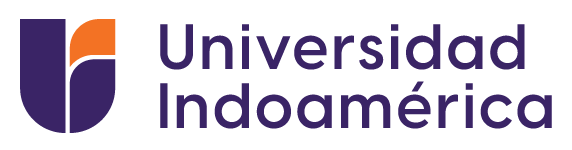 Instituto de Investigación, Desarrollo e Innovación<Nombre del Centro o Facultad><en caso de facultad, incluir nombre de la carrera>TITULO: <Nombre del Proyecto>RESPONSABLE <CENTRO O ACADÉMICO> <Nombres y apellidos del Docente investigador que coordina el proyecto><Matriz o Sede> <año de la convocatoria>A. DATOS GENERALES DEL PROYECTOA.1. Título del Proyecto: <Nombre del Proyecto que se indica en la portada>El título tiene que ser claro, corto, conciso y correctamente delimitado, de modo que permita identificar el asunto que se va a desarrollar en el proyecto, y capture la atención de los potenciales lectores. Se indica entre comillas.Centro o Grupo de investigación / Facultad:  ……………………………………Duración del proyecto: <Colocar el valor en años>Presupuesto financiado por Universidad Indoamérica: <Colocar SOLO el presupuesto solicitado>Presupuesto financiado con fondos externos: <Si no posee colocar $0.00>Presupuesto total del proyecto: <Colocar el presupuesto total del proyecto>Investigador acreditado SENESCYT: <Indicar Si o No>A.6. Equipo de trabajo:Enumerar e identificar a los diferentes colaboradores institucionales del equipo de investigación: coordinador de proyecto (tiempo completo), investigadores asociados, asistentes técnicos, analistas, personal de apoyo, becarios, estudiantes, consultores externos y otros.A.2. Áreas de conocimiento UNESCO (campo amplio)A.3. Líneas de investigación<Líneas de investigación>La línea debe ser pertinente a la facultad o centro de investigación a la que se encuentra adscrito el director del proyecto. Deben ser las que están en vigencia y aprobadas por Consejo Superior Universitario.B. DESARROLLO DE LA PROPUESTAB.1. RESUMEN En 250 palabras redactar lo más relevante del proyecto en cuestión y qué aspectos abarca en general. El resumen debe permitir al lector obtener una idea clara acerca de qué se trata la investigación que se propone, y cuáles son los resultados que se espera. Al final se debe incluir una lista de palabras clave que relacionen al proyecto propuesto con trabajos relacionados. Debe iniciar este resumen con una INTRODUCCIÓN, ahí debe presentar conceptualmente y de forma breve las variables que abordan en su investigación y el problema que resolverá. Se deben incluir los OBJETIVOS de la investigación; así como el MÉTODO que plantea. Continúe con los RESULTADOS ESPERADOS, en el que se describe brevemente los productos que se van a obtener.B.2. PALABRAS CLAVES<Tres a seis palabras claves de su investigación (separadas por coma)>.B.3. ESTADO DEL ARTEEl estado del arte examina las investigaciones previas y los avances más relevantes en el campo temático específico del proyecto propuesto. Se explorará y analizará críticamente la literatura académica y científica más actualizada relacionada con las variables de interés y el problema a resolver. Además, se identificarán las tendencias, los vacíos de conocimiento y las áreas que requieren mayor atención. Se revisarán los trabajos más destacados, las teorías y los modelos existentes, las metodologías utilizadas y los resultados obtenidos por investigadores previos. Se examinarán las fortalezas y limitaciones de los enfoques empleados, así como las implicaciones prácticas y teóricas de los hallazgos. (Máximo 1000 palabras).B.4. PROBLEMÁTICAExponga la situación que motivó el desarrollo de la investigación, puede ser diversa y varía según el contexto del estudio. Puede involucrar desafíos sociales, económicos, tecnológicos o ambientales, entre otros. El estudio tiene como objetivo analizar y comprender esta problemática, identificar las causas subyacentes, explorar posibles soluciones y generar conocimiento que contribuya a abordar y resolver esta situación. (Máximo 500 palabras).B.5. JUSTIFICACIÓNLa fundamentación y argumentos que respaldan la importancia y relevancia de llevar a cabo la investigación. A través de la justificación, se busca demostrar la necesidad y el valor del estudio en términos de contribución al conocimiento existente, la solución de problemas o la toma de decisiones. (Máximo 500 palabras).B.6. MARCO CONCEPTUALConjunto de conceptos teóricos, enfoques y modelos que fundamentan y brindan el marco de referencia para el estudio. Proporciona el contexto teórico necesario para comprender la problemática y establecer las bases conceptuales sobre las cuales se llevará a cabo la investigación. (Mínimo 15 referencias).B.7. OBJETIVOSAl final de la Introducción se debe especificar el objetivo general y los objetivos específicos del estudio, ya sea dentro del último párrafo o como una subsección aparte. Estos objetivos deben estar alineados con la(s) pregunta(s) de investigación, y en los casos en que sea pertinente, a las hipótesis y predicciones.Los objetivos se redactan con un verbo en infinitivo al inicio y deben ser claros, específicos, medibles, relevantes, y alcanzables en el tiempo de duración del proyecto. No se debe confundir objetivos con actividades o procedimientos metodológicos. Para cada objetivo específico debe indicarse al menos un resultado esperado, el cual debe presentar indicadores que puedan ser evaluados de manera objetiva. Los indicadores cumplen la función de dar a conocer en forma resumida el nivel de cumplimiento de los objetivos y permitir el análisis de los avances del proyecto. También colocar el porcentaje que este objetivo aporta al total. En el Anexo 1, se presenta un ejemplo de objetivo SMART (Specific, Measurable, Achievable, Relevant, Time- bound).B.8. METODOLOGÍADescribe el diseño del trabajo, área de estudio, enfoque (cualitativo, cuantitativo o mixto), tipo de investigación (básica, aplicada o experimental) técnicas, instrumentos, población, muestra, definición de hipótesis (en caso de que el método escogido así lo requiera), así como los procedimientos empleados para la obtención y análisis de datos. También es necesario que incluya una justificación de la elección de los métodos propuestos. Esta sección debe incluir toda la información necesaria para que cualquier otro investigador pueda replicar el estudio sin dificultades. Se debe mencionar explícitamente qué actividades se realizarán para responder a la(s) pregunta(s) de investigación, poner a prueba las hipótesis y/o cumplir con los objetivos planteados.C. RESULTADOS ESPERADOS E IMPACTOC.1. ALCANCEÁmbito geográfico o institucional en el cual se desarrollará y aplicará el proyecto.C.2. IMPACTO SOCIALCambios, beneficios o mejoras que genera en la sociedad.C.3. IMPACTO CIENTÍFICOLas contribuciones del proyecto al avance del conocimiento científico.C.4. IMPACTO ECONÓMICORepercusiones del proyecto en términos económicos.C.5. IMPACTO POLÍTICOInfluencia del proyecto influye en las políticas públicas, decisiones gubernamentales o el marco legal.C.6. DESCRIPCIÓN ACTIVIDAD I+DDetallar las actividades específicas que se realizarán en el proyecto dentro del campo de la investigación y desarrollo (campo obligatorio).C.7. VINCULACIÓN CON LA COMUNIDADEsta sección deberá incluir una discusión sobre colaboraciones con diferentes actores y grupos de la sociedad. Esto puede incluir la participación de la comunidad en la toma de decisiones, la difusión de resultados, la colaboración con organizaciones locales o la promoción de la responsabilidad social (no se incluye la publicación científica).C.8. CONSIDERACIONES ETICASEsta sección incluye la declaración que asegura los procedimientos responsables y respetuosos hacia los principios éticos y los derechos de las personas involucradas.C.9. PRODUCTOS DE INVESTIGACIÓNEn esta sección se incluyen los productos directos e indirectos de la investigación. Ejemplos de productos directos incluyen: bases de datos, prototipos, software, modelos, publicaciones, etc. Ejemplos de resultados indirectos incluyen: la formación de estudiantes o nuevos investigadores, creación y consolidación de redes o grupos de investigación, cooperación interinstitucional, ya sea nacional y/o internacional, etc. C.10. PLAN DE PUBLICACIONESC.11. CRONOGRAMA DE ACTIVIDADESSe sugiere estructurar el cronograma en función de los objetivos planteados. Esta planificación será utilizada por el Instituto de Investigación, Desarrollo e Innovación para verificar el avance del cumplimiento de los objetivos del proyecto.C.12. MATRIZ DE MARCO LÓGICOC.13. LITERATURA CITADAAquí se deben listar todas las referencias citadas en el texto, siguiendo las normas de estilo APA (American Psycological Association) 7ma edición. Se organiza alfabéticamente y se le coloca sangría francesaLibro: Apellido, A. A. (Año). Título. Ciudad, País: EditorialLibro con editor: Apellido, A. A. (Ed.). (Año). Título. Ciudad, País: Editorial.Libro electrónico: Apellido, A. A. (Año). Título. Recuperado de http://www…Libro electrónico con DOI: Apellido, A. A. (Año). Título. doi: xxCapítulo de libro: únicamente en los casos de libros compilatorios y antologías donde cada capítulo tenga un autor diferente y un compilador o editor: Apellido, A. A., y Apellido, B. B. (Año). Título del capítulo o la entrada. En A. A. Apellido. (Ed.), Título del libro (pp. xx-xx). Ciudad, País: Editorial.Publicaciones periódicas formato impreso: Apellido, A. A., Apellido, B. B, y Apellido, C. C. (Fecha). Título del artículo. Nombre de la revista, volumen (número), pp-pp.Publicaciones periódicas con DOI: Apellido, A. A., Apellido, B. B. y Apellido, C. C. (Fecha). Título del artículo. Nombre de la revista, volumen (número), pp-pp. doi: xxPublicaciones periódicas online: Apellido, A. A. (Año). Título del artículo. Nombre de la revista, volumen (número), pp-pp. Recuperado de http:/ /www…Artículo de periódico impreso: Apellido A. A. (Fecha). Título del artículo. Nombre del periódico, pp-pp. O la versión sin autor: Título del artículo. (Fecha). Nombre del periódico, pp-pp.Artículo de periódico online: Apellido, A. A. (Fecha). Título del artículo. Nombre del periódico. Recuperado de http:/ /www…Tesis de grado: Autor, A. (Año). Título de la tesis (Tesis de pregrado, maestría o doctoral). Nombre de la institución, Lugar.Tesis de grado online: Autor, A. y Autor, A. (Año). Título de la tesis (Tesis de pregrado, maestría o doctoral). Recuperado de http://www…Referencia a páginas webs: Apellido, A. A. (Fecha). Título de la página. Lugar de publicación: Casa publicadora. Recuperado de http://www…Fuentes en CDs: Apellido, A. (Año de publicación). Título de la obra (edición) [CD-ROM]. Lugar de publicación: Casa publicadora.Películas: Apellido del productor, A. (productor) y Apellido del director, A. (director). (Año). Nombre de la película [cinta cinematográfica]. País: productora.Serie de televisión: Apellido del productor, A. (productor). (Año). Nombre de la serie [serie de televisión]. Lugar: Productora.Video: Apellido del productor, A. (Productor). (Año). Nombre de la serie [Fuente]. Lugar.Podcast: Apellido, A. (Productor). (Fecha). Título del podcast [Audio podcast]. Recuperado de htpp://www…D. PRESUPUESTOD.1. PRESUPUESTO VALORADOD.2. PRESUPUESTO SOLICITADO(ver Anexo 1)D.3. PRESUPUESTO DEL PROYECTOD. FIRMAS DE RESPONSABILIDAD Y AVALE. ANEXOSLos anexos incorporan información que es relevante al proyecto, pero que por su magnitud no puede ser incorporada directamente en ninguna de las secciones anteriores. Normalmente, en la sección de Anexos se incluyen descripciones extensas de los métodos a aplicar, sets de datos extensos, así como formatos de encuestas, entrevistas, enlaces hacia videos, etc.Nota: Todo el texto que está en letra cursiva y en color azul debe ser eliminado y en su lugar colocarse el contenido de la propuesta del proyecto.Anexo 1Definición de Objetivo SMARTUn objetivo SMART es un enfoque sistemático y efectivo para establecer metas claras y alcanzables en diversos ámbitos, ya sea en proyectos, negocios, educación o cualquier otra actividad. La sigla SMART proviene del acrónimo en inglés de los cinco criterios que un objetivo debe cumplir para ser considerado SMART:Específico (Specific): El objetivo debe ser claro y preciso, evitando ambigüedades. Debe responder a las preguntas qué, quién, cuándo, dónde y cómo, para que las acciones necesarias sean claramente identificadas.Medible (Measurable): El objetivo debe poder ser cuantificado o medido, de manera que se pueda evaluar su progreso y cumplimiento. Es fundamental establecer indicadores o métricas concretas que permitan medir los avances hacia la meta.Alcanzable (Achievable): El objetivo debe ser realista y factible de alcanzar. Debe estar dentro de las capacidades y recursos disponibles para quienes lo persiguen. Si es demasiado ambicioso o inalcanzable, puede desmotivar y conducir al fracaso.Relevante (Relevant): El objetivo debe estar alineado con los propósitos y estrategias más amplias del proyecto o la organización. Debe ser relevante y contribuir directamente al logro de los resultados deseados.Tiempo (Time-bound): El objetivo debe tener un plazo o tiempo límite para su consecución. Establecer una fecha de finalización crea un sentido de urgencia y responsabilidad, además de permitir la planificación adecuada de las acciones necesarias para lograrlo.Al seguir la metodología SMART, los objetivos se vuelven más concretos, alcanzables y orientados a resultados.Ejemplo de un Objetivo SMART (Specific, Measurable, Achievable, Relevant, Time- bound) para un Proyecto de Investigación de Arquitectura:“Evaluar el impacto de los materiales de construcción sostenibles en la eficiencia energética y la huella de carbono de edificios residenciales en un periodo de 1 año.”Si se realiza un análisis del objetivo propuesto, se puede determinar que cumple con todos los criterios SMART:Específico (Specific): El objetivo se centra en evaluar el impacto de los materiales de construcción sostenibles en la eficiencia energética y la huella de carbono de edificios residenciales, lo que proporciona un enfoque claro y definido para el proyecto de investigación.Medible (Measurable): La eficiencia energética y la huella de carbono se pueden medir cuantitativamente mediante el análisis de datos sobre el consumo de energía y las emisiones de carbono de los edificios residenciales construidos con materiales sostenibles en comparación con aquellos construidos con materiales convencionales.Alcanzable (Achievable): Se cuenta con acceso a datos y tecnologías de medición para evaluar la eficiencia energética y la huella de carbono de los edificios residenciales. Además, la disponibilidad de materiales de construcción sostenibles permite llevar a cabo el estudio de manera factible.Relevante (Relevant): La investigación sobre el impacto de los materiales de construcción sostenibles es relevante en el campo de la arquitectura debido a la creciente demanda de edificios más eficientes y respetuosos con el medio ambiente.Tiempo (Time-bound): El objetivo tiene un período de tiempo específico de 1 año para llevar a cabo la investigación, lo que proporciona un marco temporal claro para la recopilación de datos, el análisis y la presentación de resultados.Anexo 2Tabla 1. Descripción detallada de las cuentas relacionadas con investigación.N°Nombre del participanteDocumento de identidadRol en el proyectoAfiliación institucional1<Nombres y apellidos><Cédula / DNI><Coordinador del proyecto / Docente de apoyo / Investigador asociado o auxiliar / estudiante><Facultad, Centro de Investigación u otra afiliación institucional>EducaciónArtes y humanidadesCiencias sociales, periodismo, información y derechoAdministraciónCiencias naturales, matemáticas y estadísticasTecnologías de la información y la comunicación (TIC)Ingeniería, industria y construcciónAgricultura, silvicultura, pesca y veterinariaSalud y bienestarServiciosObjetivo GeneralResultadoN°Objetivo EspecíficoResultadoPorcentajeDebe haber al menos un resultado por cada objetivoDebe sumar 100%InternacionalNacionalProvincialCantonalParroquialInstitucionalNombre de la publicaciónRevista / CongresoTipo de publicaciónBase de datosCuartil / DecilNombre tentativoDebe ser indexada en ScopusActividadFecha InicioFecha FinDescripción del gastoObjetivo específicoActividadResultado de la actividadResultado del objetivo específico<objetivo 1><actividad 1><resultado de actividad 1><resultado del objetivo 1 planteado><objetivo 1><actividad 2><resultado de actividad 2><resultado del objetivo 1 planteado><objetivo 1><actividad 3><resultado de actividad 3><resultado del objetivo 1 planteado><objetivo 2><objetivo 2><objetivo 2><objetivo 3><objetivo 3><objetivo 3>DescripciónNombre del DocenteN° horasValor HoraMonto TotalCoordinador del proyecto10 horas semanales * 4 semanas * 12 meses (480)Sueldo / 160Valor Hora * N° horasDocente de apoyo6 horas semanales * 4 semanas * 12 meses (288)(Si existen más docentes las horas se reducirán)Sueldo / 160Valor Hora * N° horasTotal   Total   Total   Total   Cuenta de gastoDescripción del gastoMes de ejecuciónMonto InstituciónMonto ExternoMonto TotalTotal   Total   Total   Total   DescripciónMonto TotalPresupuesto ValoradoPresupuesto SolicitadoFondos ExternosPresupuesto TotalVALIDACIÓN DEL DOCUMENTO VALIDACIÓN DEL DOCUMENTO VALIDACIÓN DEL DOCUMENTO VALIDACIÓN DEL DOCUMENTO VALIDACIÓN DEL DOCUMENTO NOMBRECARGOFIRMAFECHAELABORADO PORDocente Investigador de Centros (Coordinador de Proyecto) / Docente Investigador de FacultadREVISADO PORCoordinador/a de Investigación de Centro / Coordinador/a de Investigación de FacultadVALIDADO PORDecano/a (solo para proyecto de facultad)APROBADO PORDirector/a Institucional de InvestigaciónCuenta de gastoDescripciónHONORARIOS DE INVESTIGACIÓNConsultoría especializada (asistentes de investigación y campo) (no aplica para proyectos en facultades)TRANSPORTE Y MOVILIZACION INVESTIGACIÓNSalidas de campo, combustible, peajes, alquiler de vehículos.GASTOS DE VIAJE INVESTIGACIÓNAlimentación y tickets aéreos. HOSPEDAJE Y ATENCIONES SOCIALES INVESTIGACIÓNHospedaje nacional e internacional.INSUMOS Y MATERIALES DE INVESTIGACIÓNReactivos, materiales de laboratorio, insumos de oficina / campo, impresiones, copias.BASE DE DATOS ESPECIALIZADASRenovación de licencia de software.OTROS SERVICIOS DE INVESTIGACIÓNServicios de análisis de muestras, mantenimiento de equipos.CONGRESOS Y PONENCIASRegistro en eventos científicos con publicación indexada a Scopus / WoS.PUBLICACIONES EN INVESTIGACIÓN Edición de artículos, traducciones, rubros de publicación en revistas.